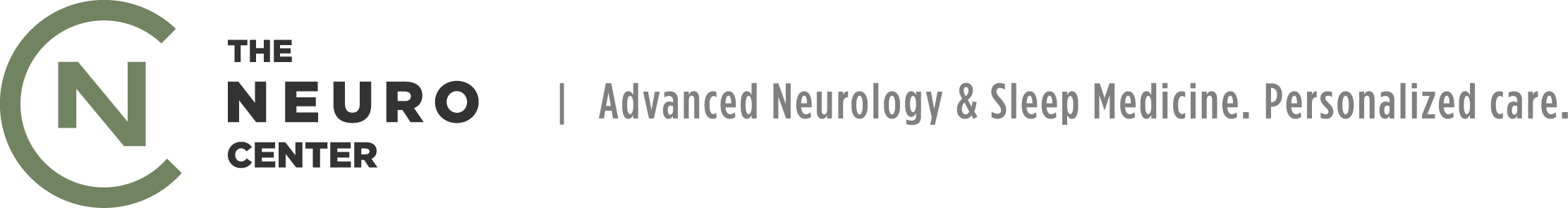 MEDICAL RECORDS RELEASE FORMPatient Name:____________________Date of Birth: ____________Last 4 of your social security number___________A:) I authorize The Neuro Center to RELEASE copies to:      Name:___________________________________________________________      Address:_________________________________________________________      City, State & Zip:__________________________________________________      Phone:_______________________Fax:_______________________________B:) I authorize The Neuro Center to OBTAIN copies from:      Name:___________________________________________________________      Address:_________________________________________________________
      City, State & Zip: __________________________________________________      Phone:________________________Fax:__________________________Check the information that may be release.  (Please note that only records that have been ordered by our office may be released. ___Complete Chart                  __Lab Results                __Sleep Study Results__CT/MRI Results                  __EEG Results               __ Driveable__Neurotrax		             __EKG/TTE/TEE             __ Lumbar Puncture__CTA (Head & Neck)           __Carotid Ultrasound     __Emergency Room Record__Others____________        __Neuropsychological TestingI hereby authorize this practice to release my medical records, including, but not limited to all the above.  By signing this consent I completely release the entity, facility, or medical practitioner from any and all liability which may result or could result from the release of such information.  I also understand this authorization is only valid for 12 months. Patient/Patient Representative’s Signature:_______________________Date:____________